	OEA/Ser.W	CIDI/INF. 513/22	26 agosto 2022	Original: españolNOTA DE LA MISIÓN PERMANENTE DE chile MEDIANTE LA CUAL PRESENTA LA POSTULACIÓN A UNA VICEPRESIDENCIA DE LA COMISIÓN INTERAMERICANA DE CIENCIA Y TECNOLOGÍA 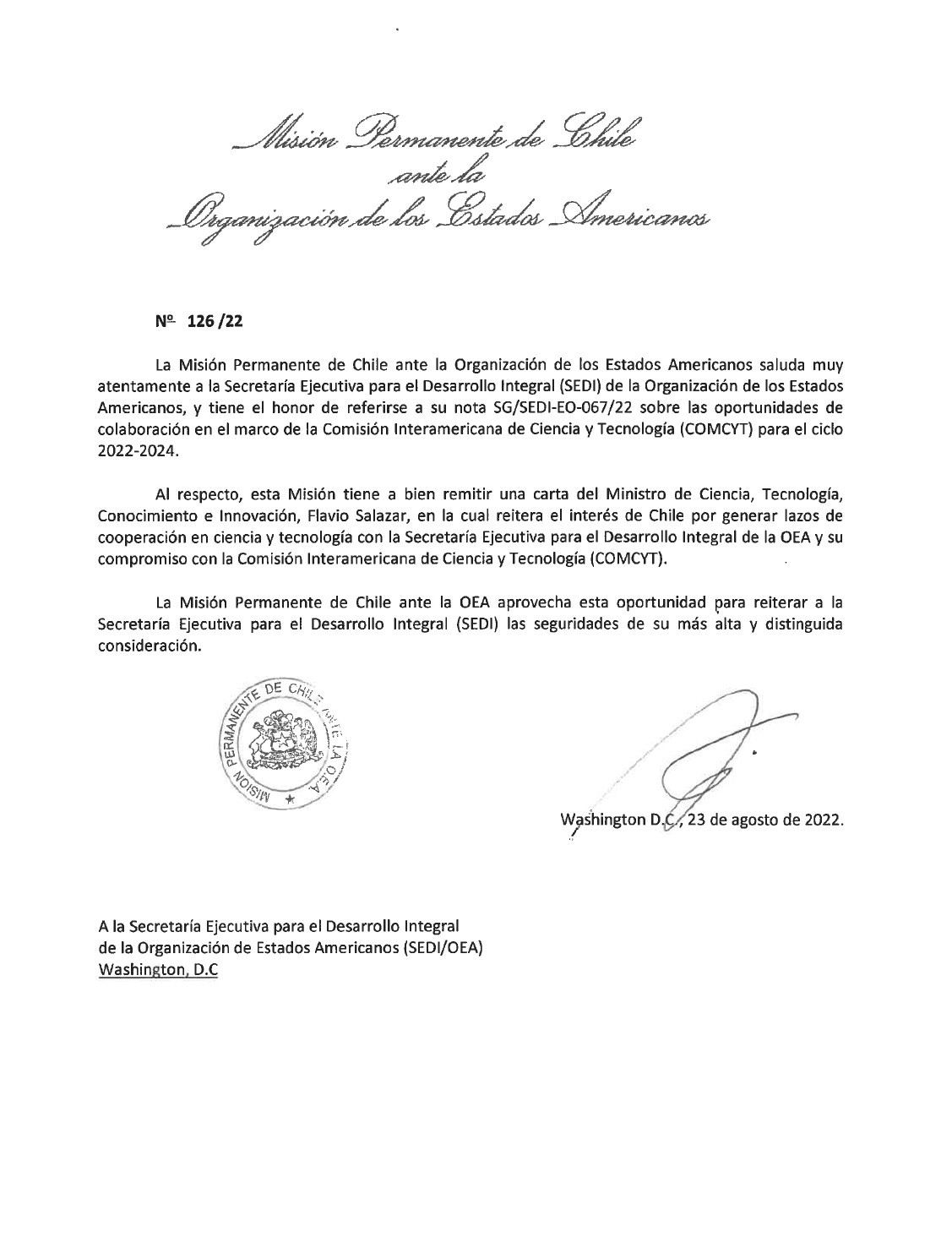 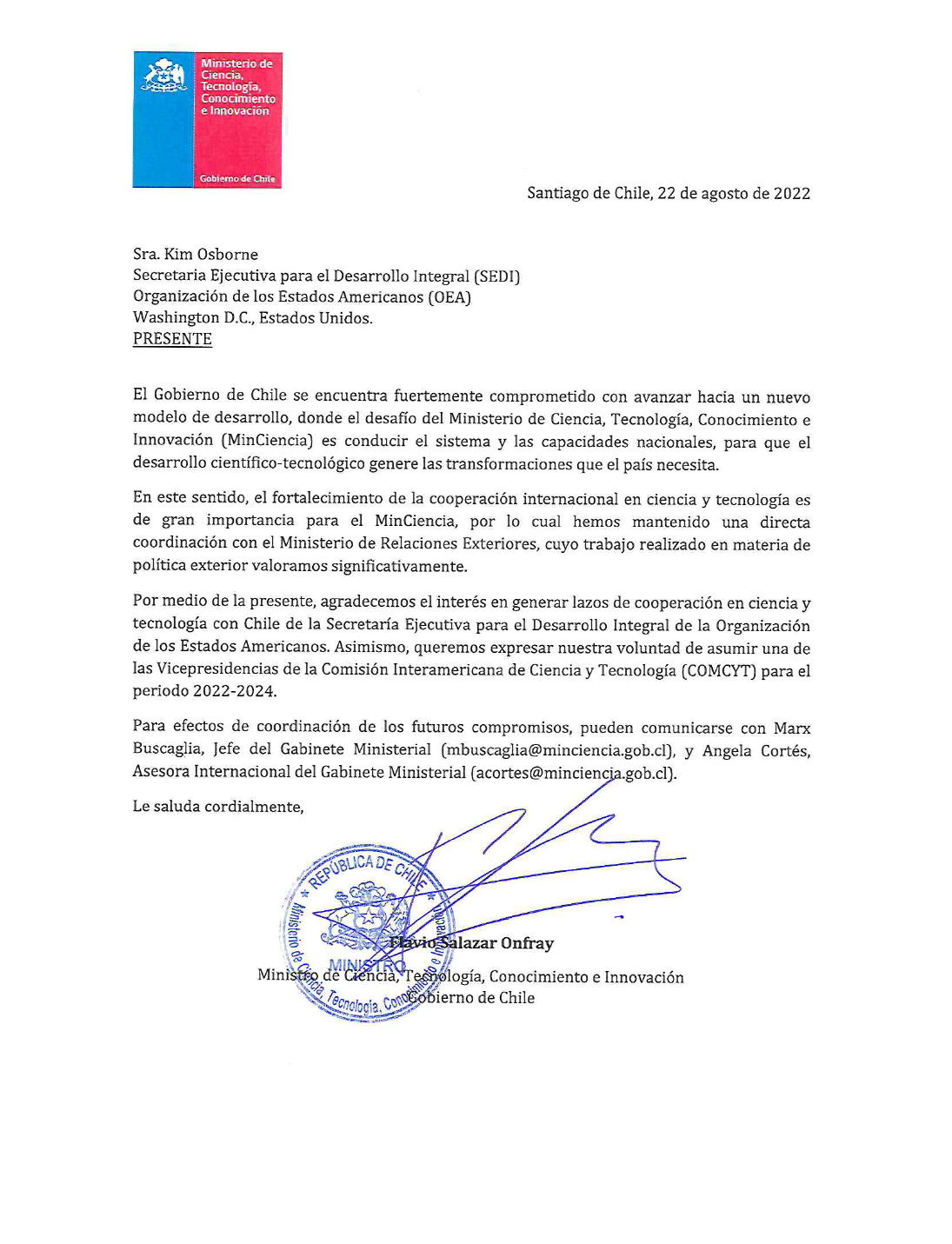 